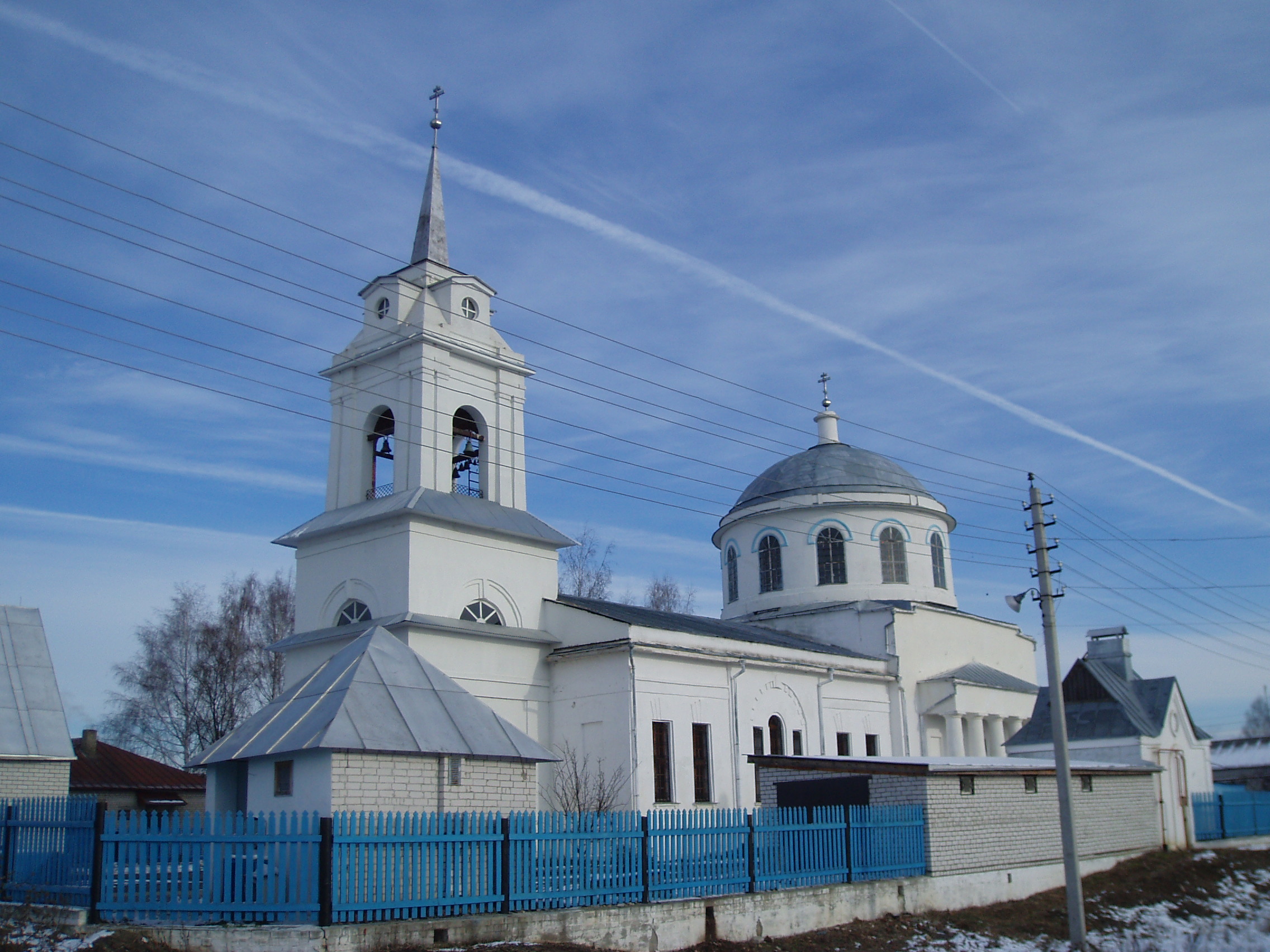 Воскресная школа.«Не останавливаться на достигнутом»Воскресная школа при Приходе церкви
 в честь Воздвижения Креста Христова
 начала свою работу в 2002 год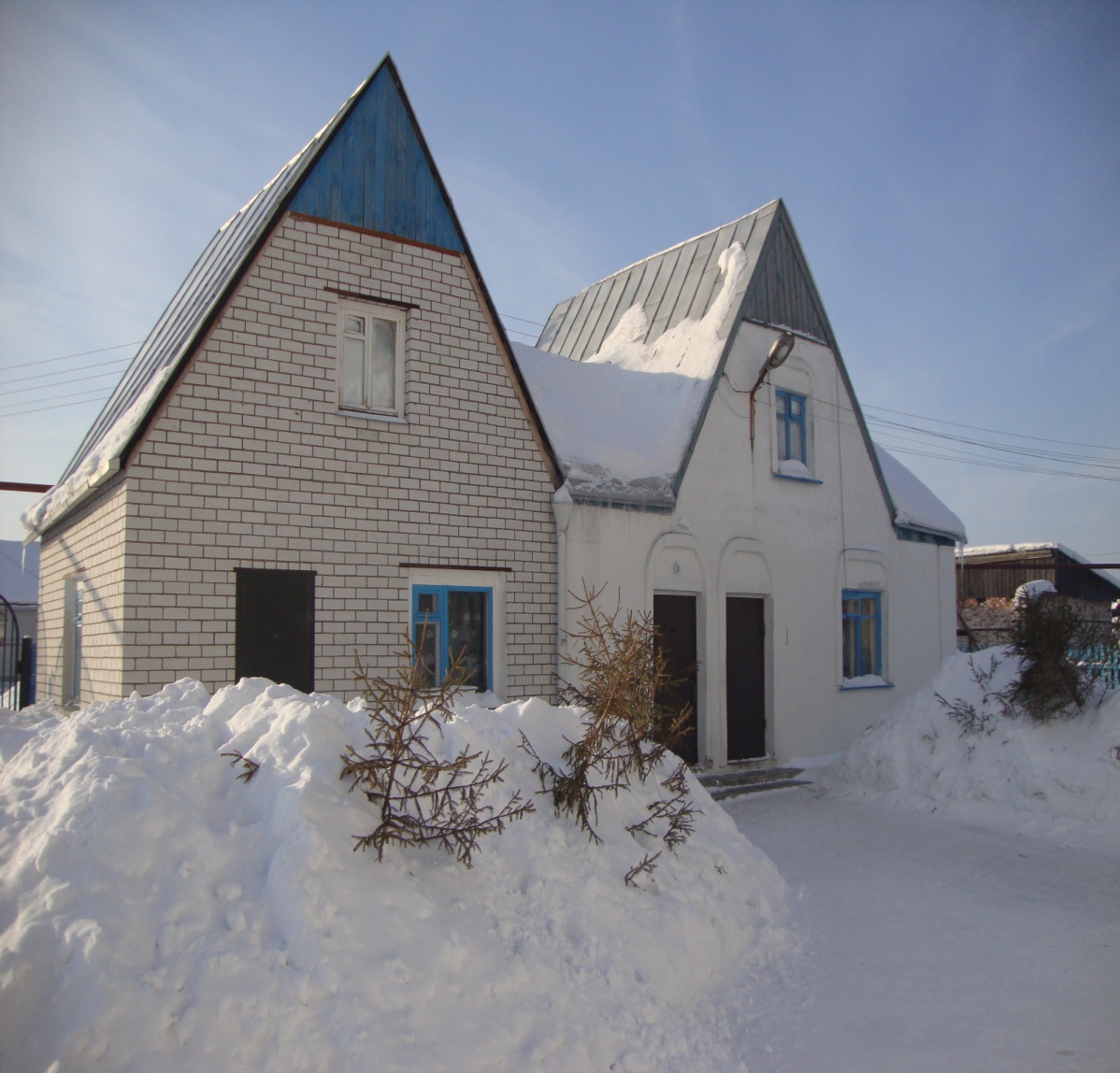  Воскресная школа в селе Большое Окулово Навашинского района была основана 1 сентября по благословению настоятеля храма протоиерея о. Льва Бушуева. С 2002 года и до настоящего времени школа не имеет своего помещения и располагается в церковном административном здании. Под руководством директора  ВШ  Бушуевой Г.В. переоборудованные комнаты были приспособлены под учебные классы
                                       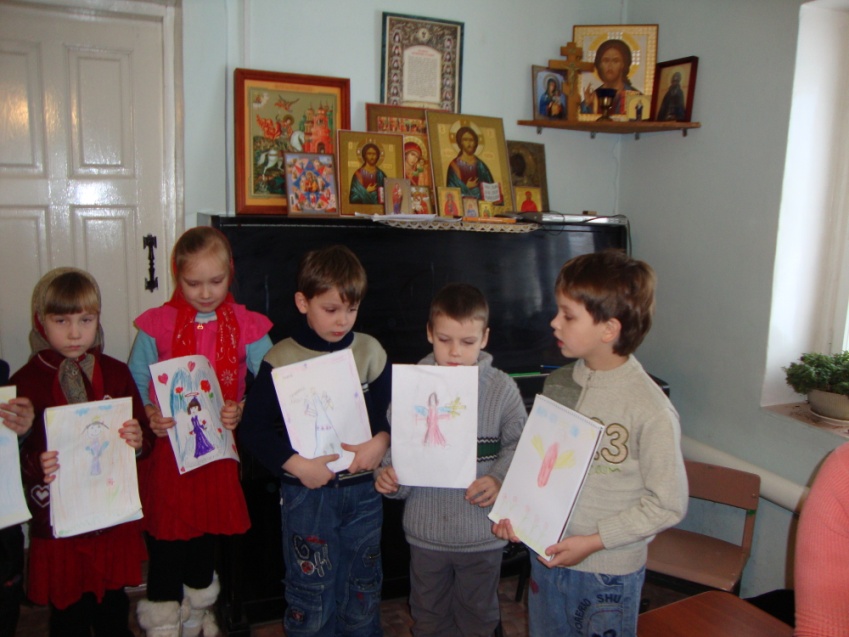 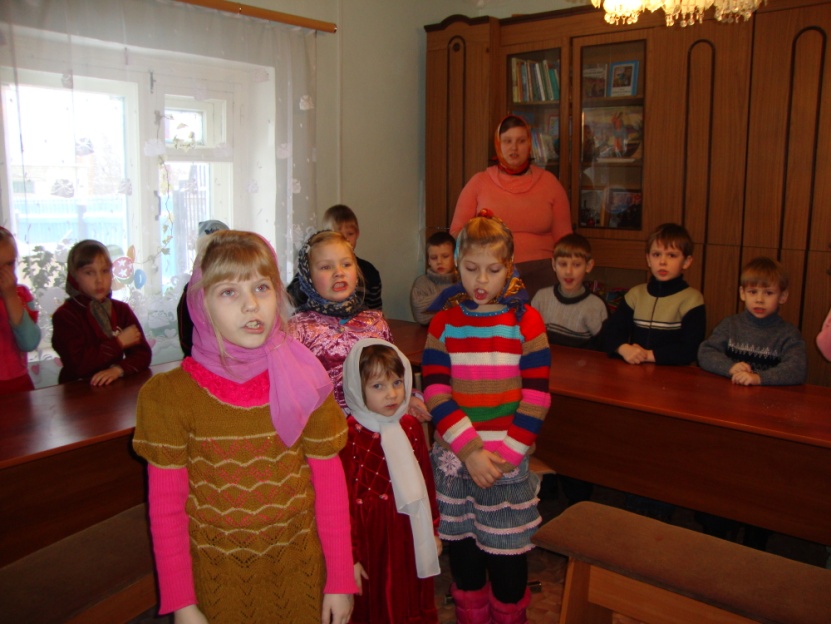         Воскресная школа Прихода Крестовоздвиженского храма единственная в городе и районе  на 4 городских и 4 сельских близлежащие школы.        Из года в год количество её учеников увеличивается. Родители, желающие записать своего ребенка в Воскресную школу идут в течение всего учебного года.      С 2002г  их число возросло в 2,5 раза. На сегодняшний день наполняемость школы составляет 62 ученика.        С 2005г к коллективу воскресников  присоединяются дети детского дома «Радуга» -22 человека. Места для занятий катастрофически не хватает, поэтому в 2006 г мы вынуждены были открыть для младших детдомовцев филиал ВШ «Покров» на базе детского дома. Дети старшего возраста (8 учеников) продолжают обучение в Воскресной школе.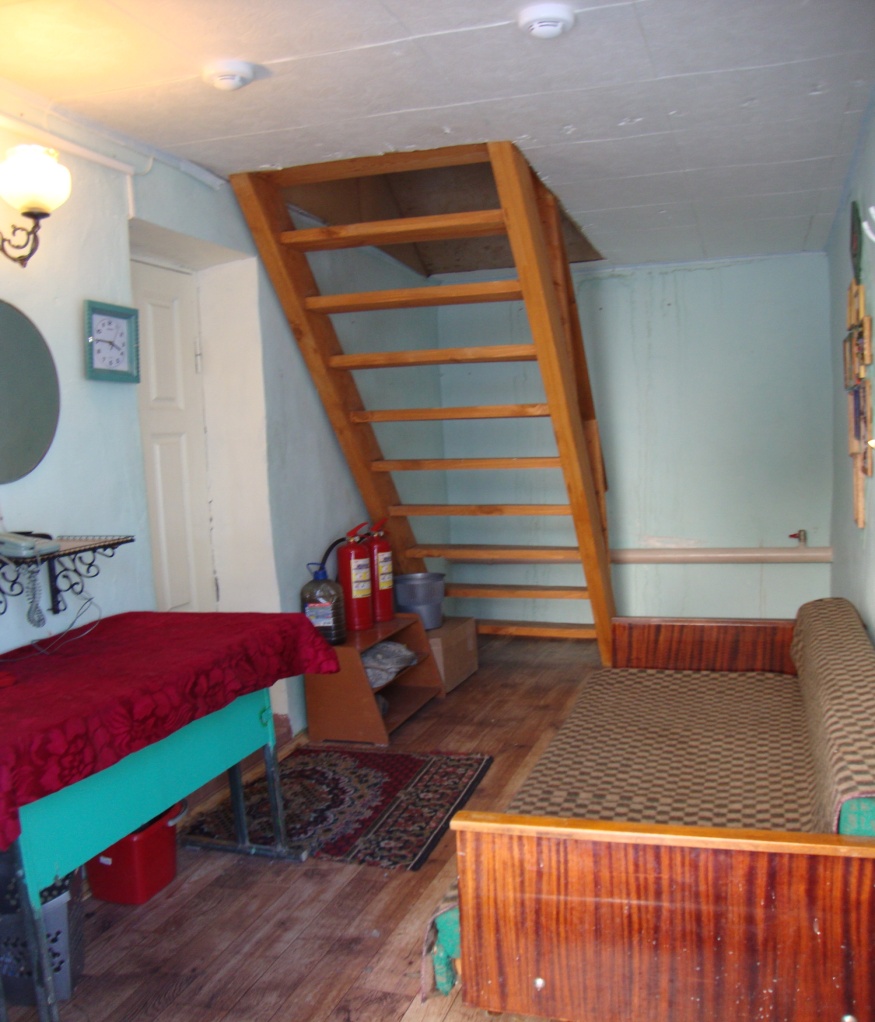 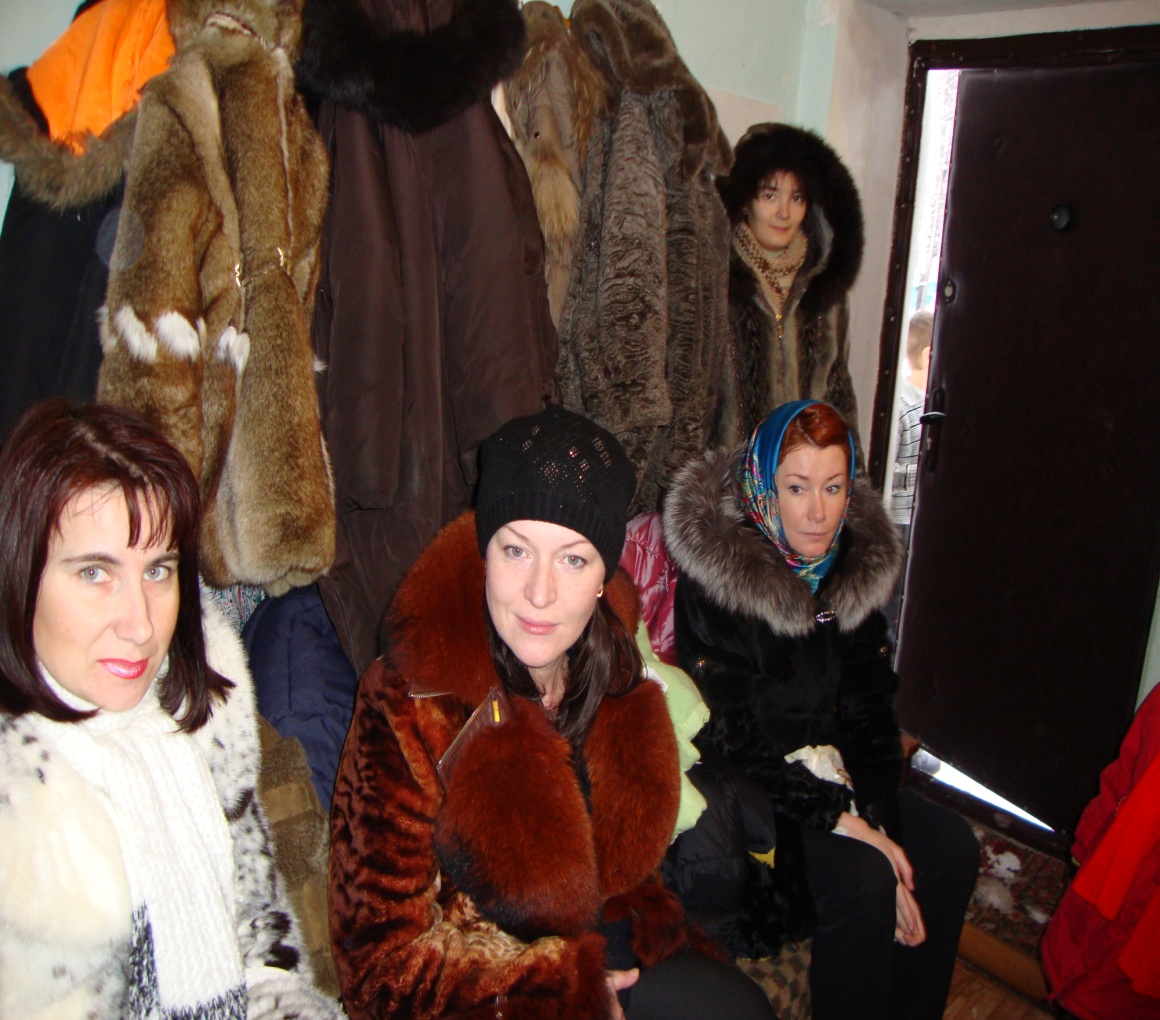              Каждое воскресенье это маленькое помещение встречает около 50 учеников и их родителей. С 2002 г  в ВШ проводились катехизаторские беседы с родителями, что несомненно влияло на воцерковление семьи в целом.           К сожалению в настоящее время мы не имеем свободного класса, где родители могли бы обучаться параллельно с детьми, поэтому  вместо душеполезной беседы со священником они попросту выжидают время окончания занятий в тесном коридорчике и на улице.Воскресная Школа насчитывает 3 учебных класса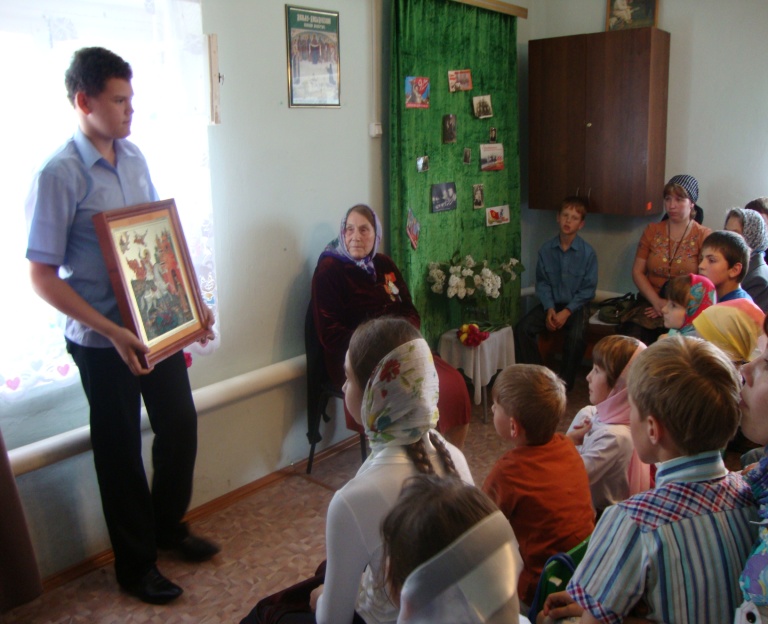 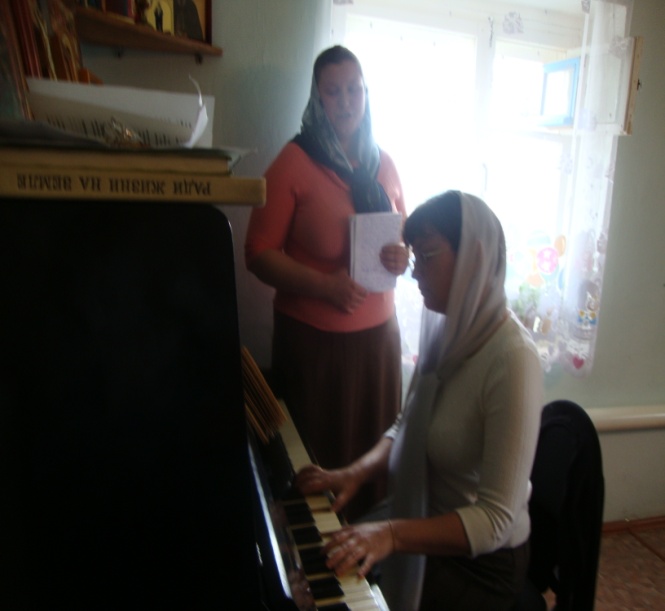 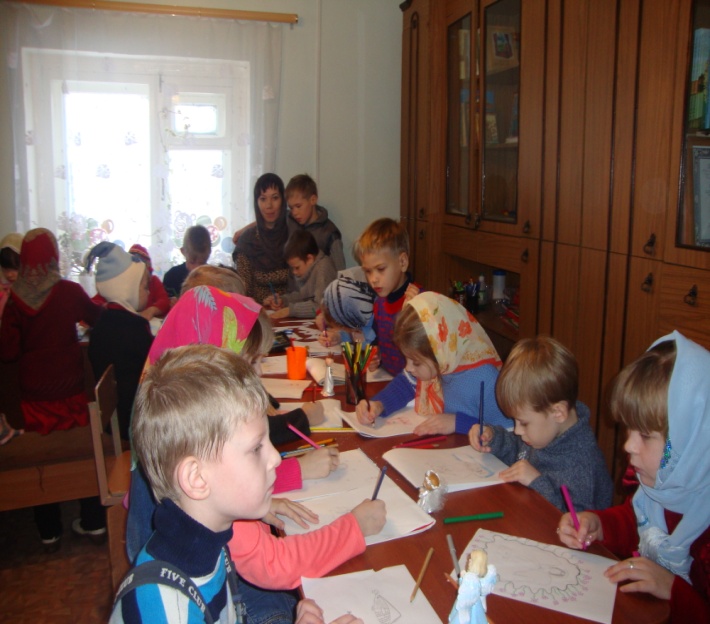 Самое большое помещение (4х4 м) служит для учебных занятий 1 класса (21 чел),репетиций драмкружка (12 чел), изодеятельности (28чел),занятий хоровым церковным пением (28 чел),здесь же проводятся и общие для всех воскресников праздники,с участием гостей и родителей.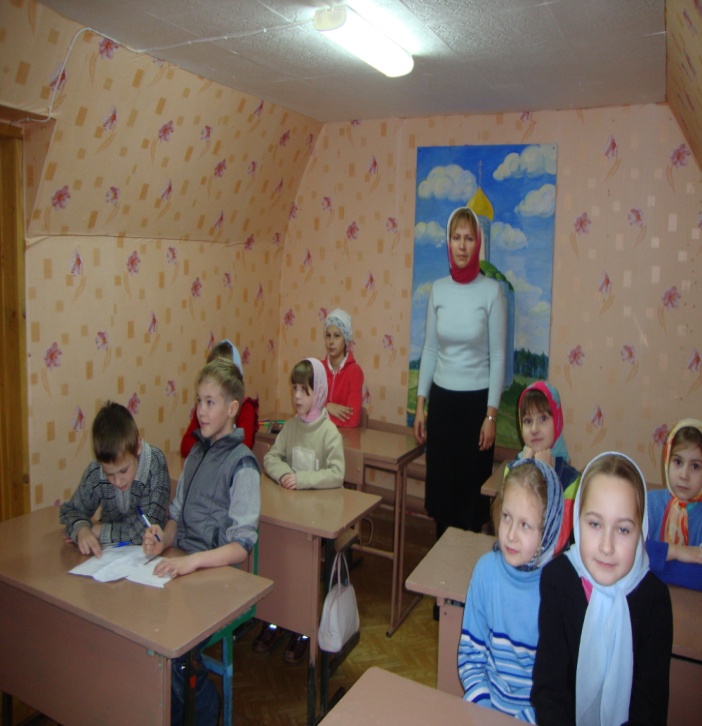 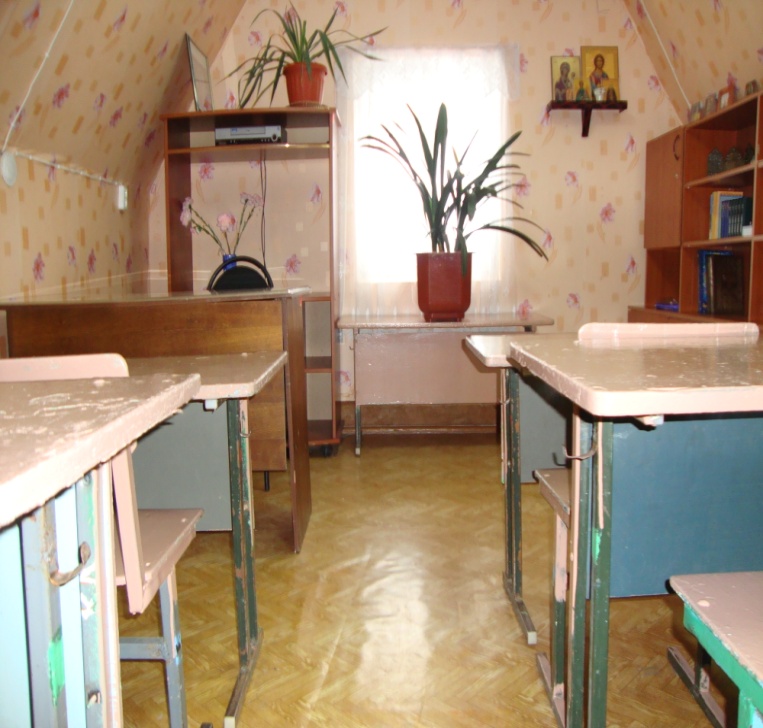 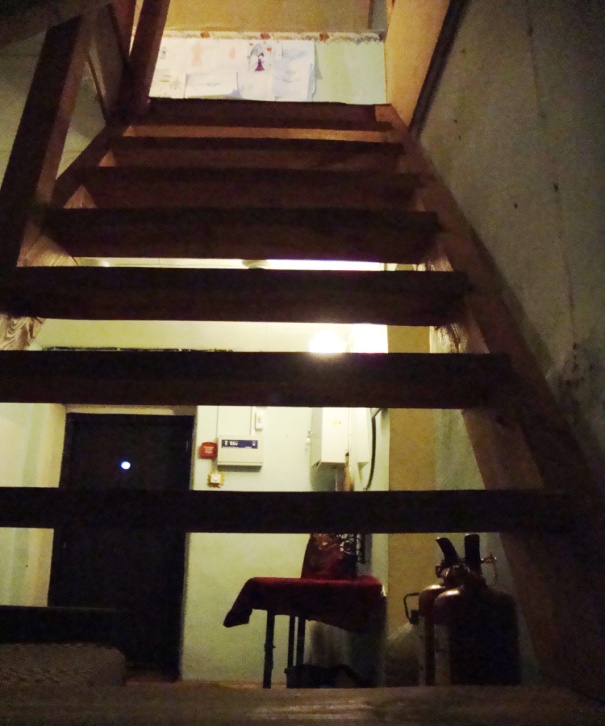 На втором этаже Воскресной школы, расположенном в мансардеадминистративного здания, занимаются дети 2 года обучения.Чтобы подняться в класс нужно преодолеть крутой подъём по деревянной лестнице.Удаленное от парт окно диктует необходимость   постоянногодополнительного освещения,от которого быстро утомляется зрение.В этом  же классе занимается и кружок вышивки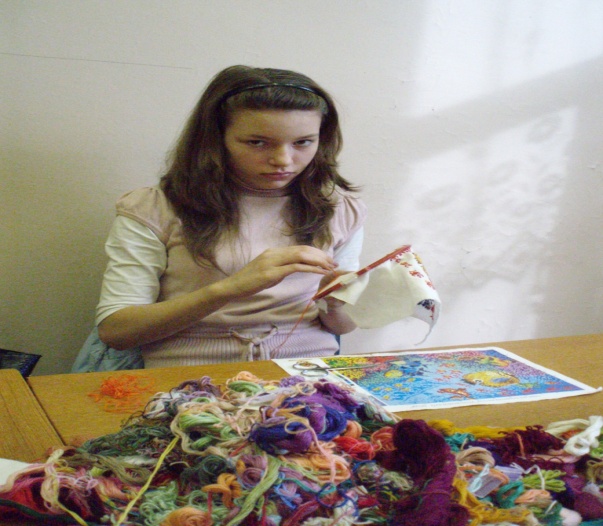 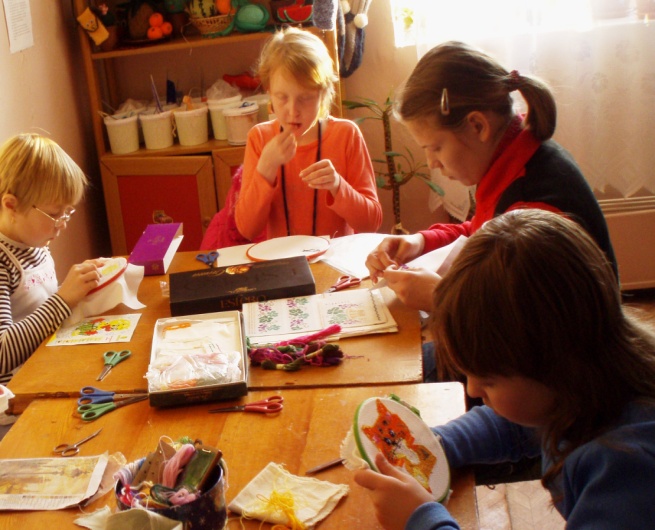 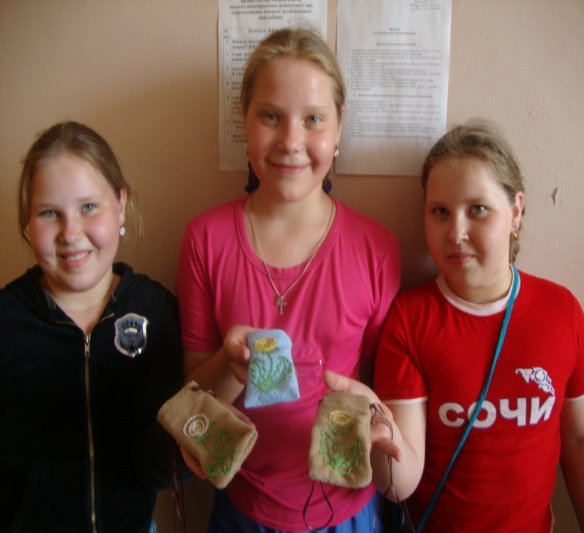 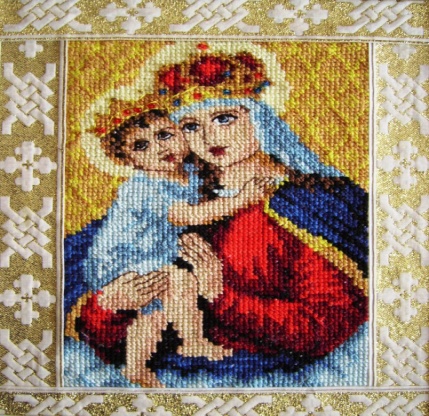 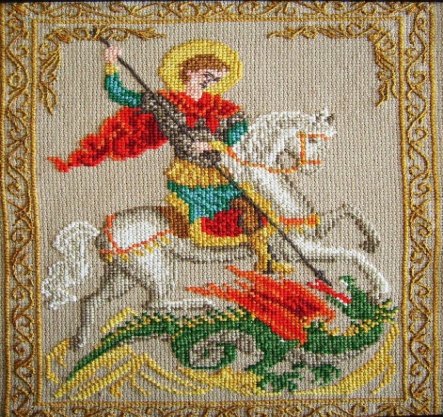 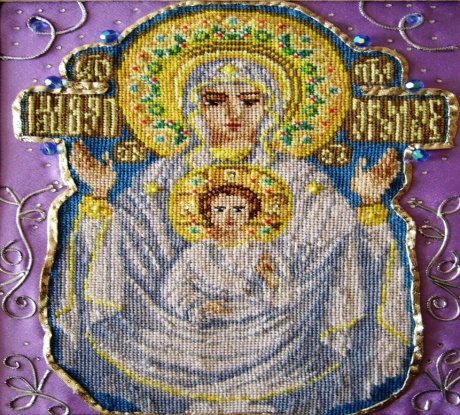 Уроки рукоделия помогают современным детям глубже понять искусство мастеров, украшавших православные храмы не только кистью, но и иглой. Есть опыт и большое желание освоить золотное шитье, но оно требует специально оборудованного помещения, которого пока нет.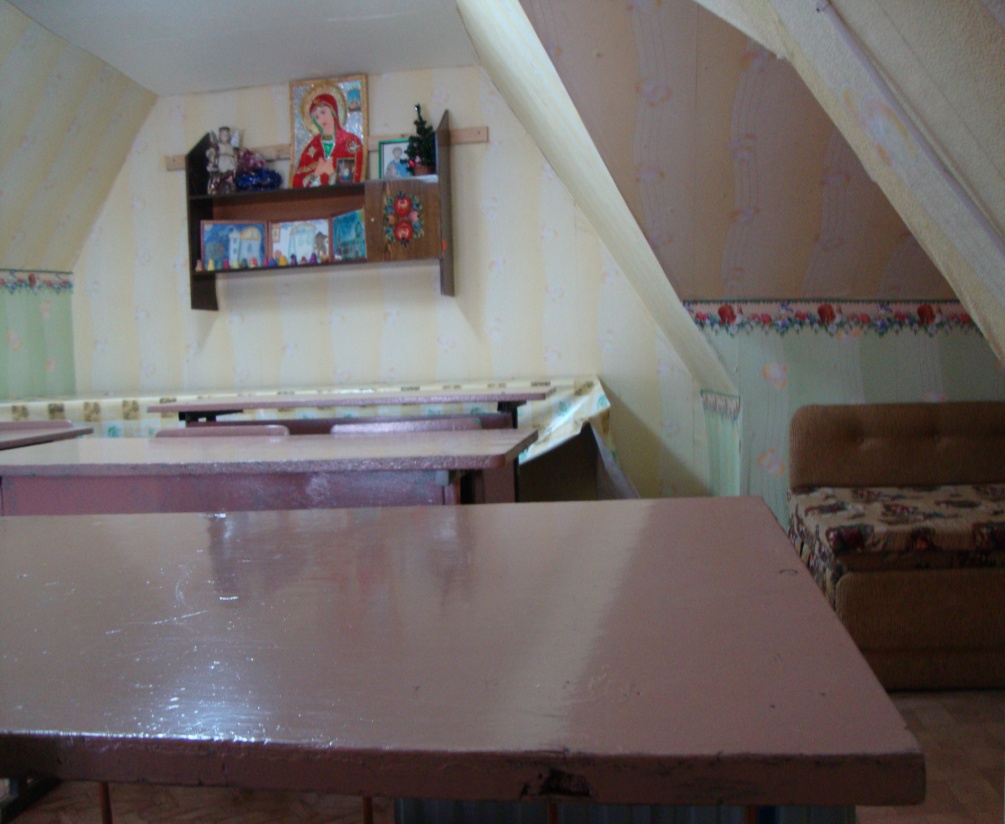 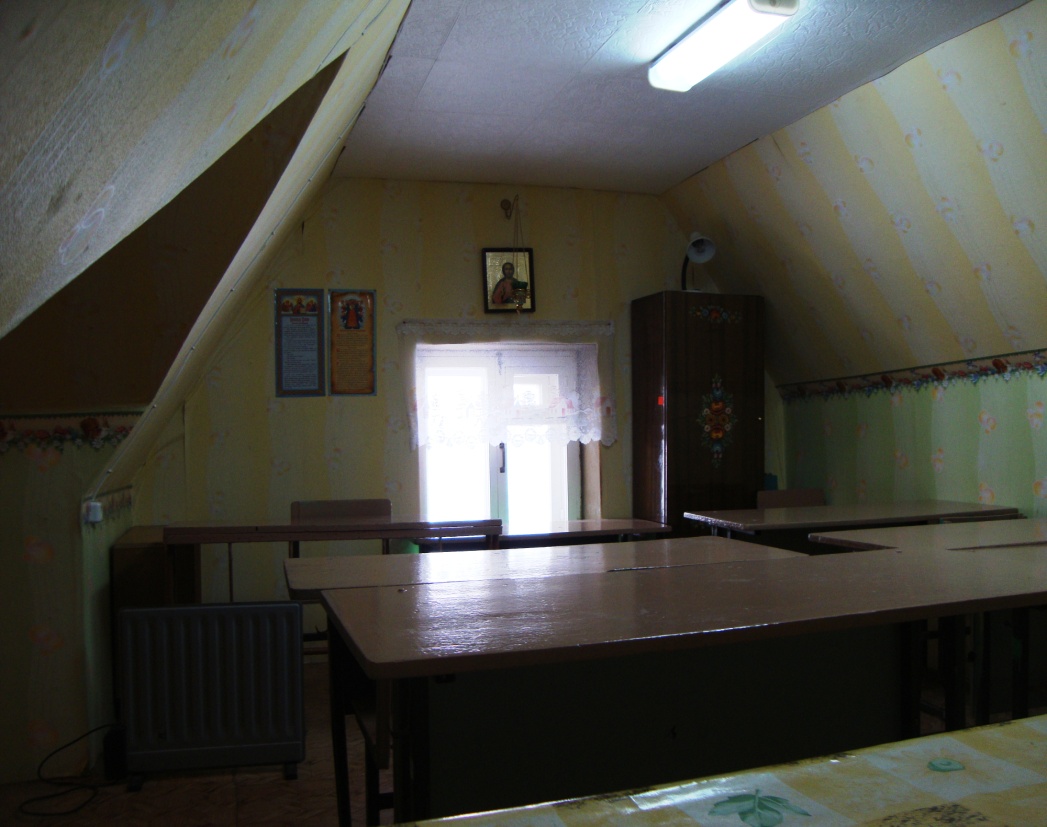 В мансарде административного церковного здания размещен ещё один класс. Помещение без дверей, с низким потолком и одним окном,  не приспособленное для занятий в холодное время года, не позволяет эффективно использовать его для обучения.Праздник в подарок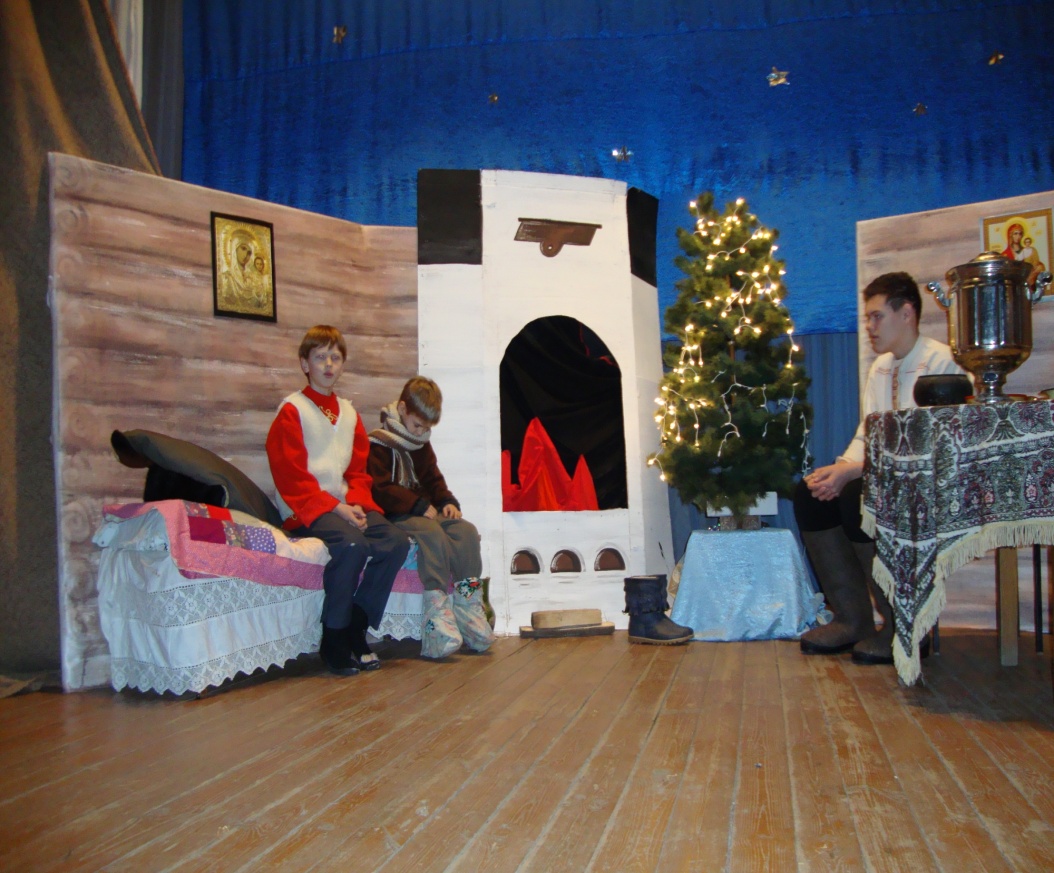 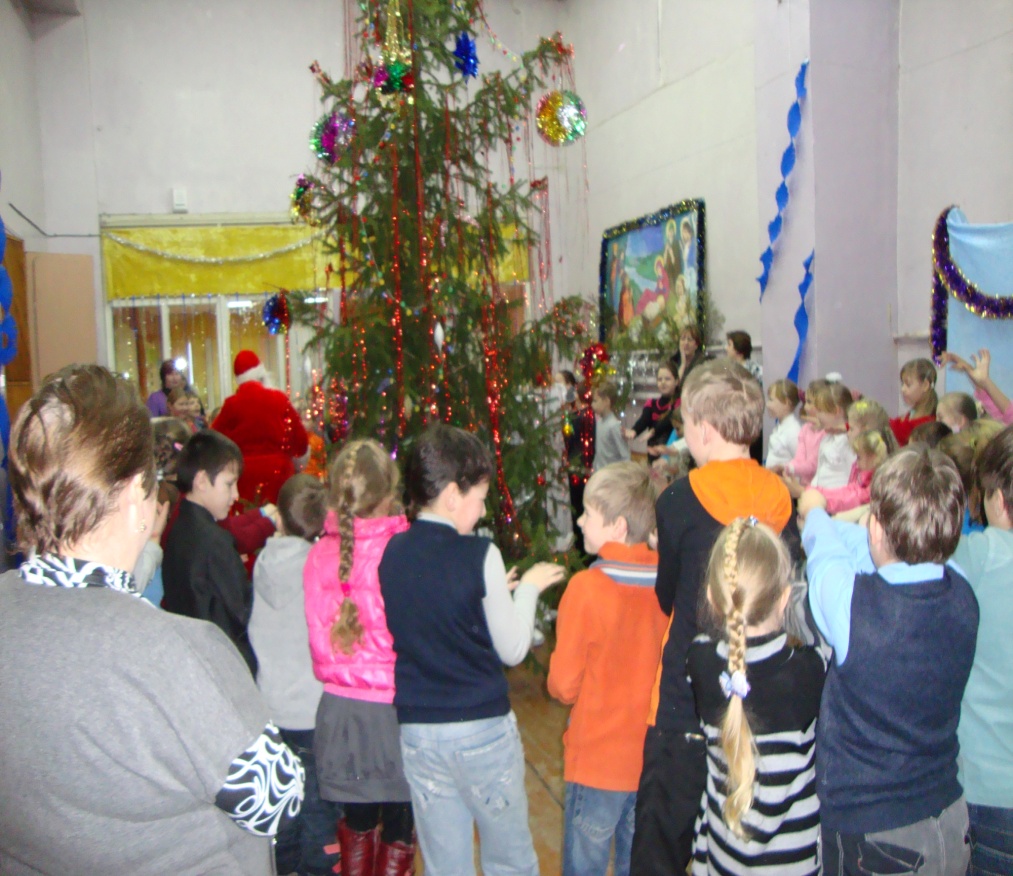         Рождество Христово – самый любимый праздник  у нашей детворы! Они с нетерпением ждут его прихода, но к сожалению в Воскресной школе не поставить лесную красавицу, нет места для  большого хоровода. Приходится просить помещение то у РДК, то у детского сада, то у Школы искусств, чтобы и  у наших ребят был настоящий большой праздник!День Победы - праздник общий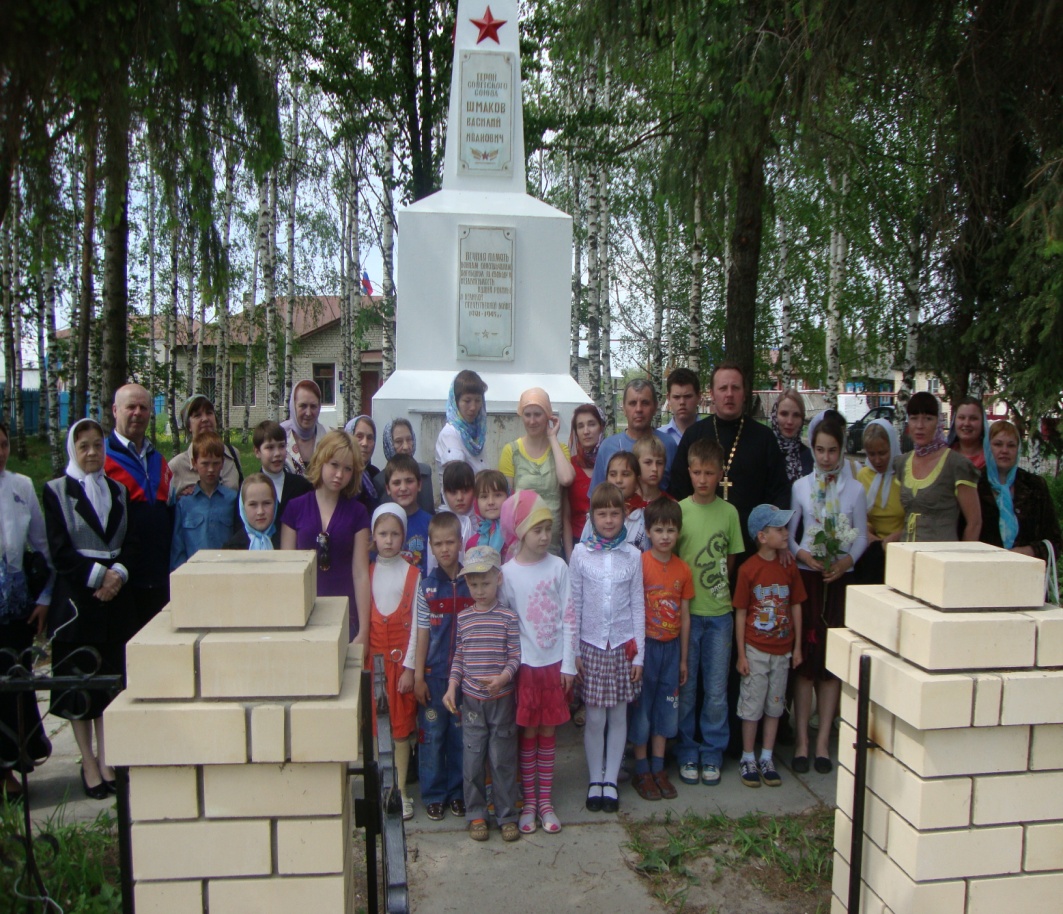 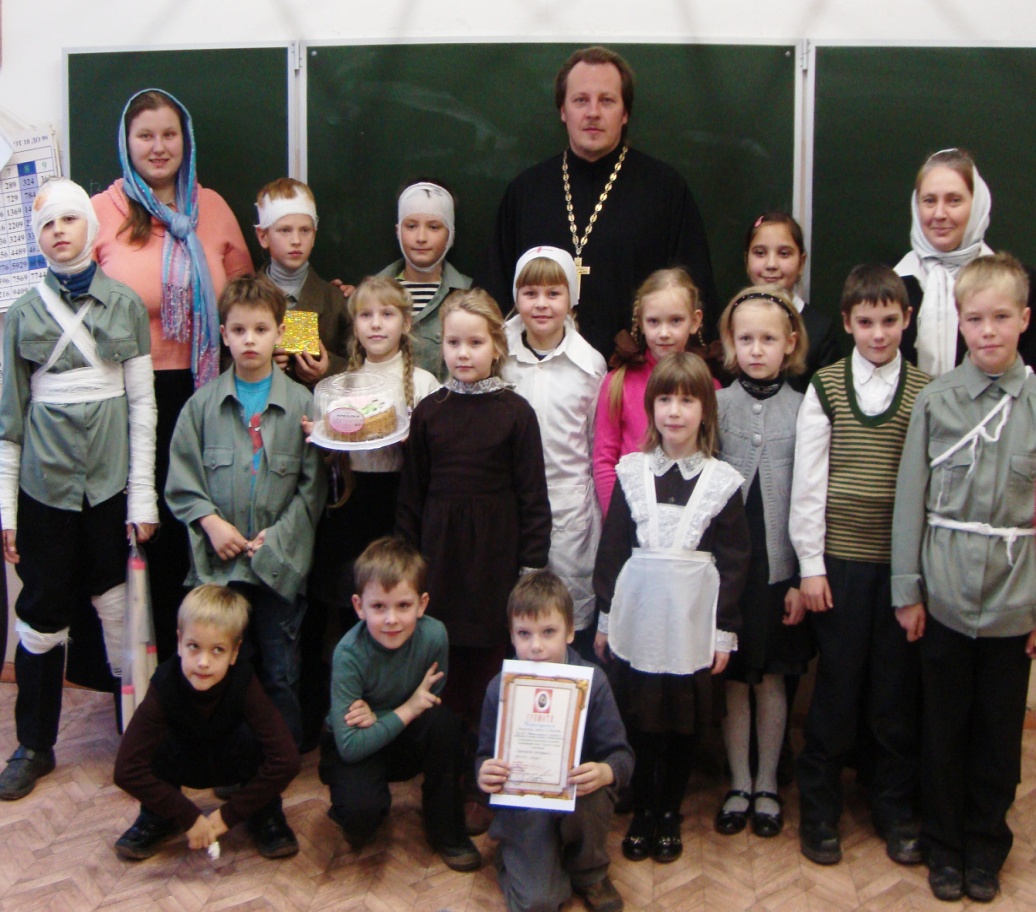 «Нет больше той любви, чем если кто положит душу свою за други своя» – учимся свету Евангельской любви у своих прадедов –воинов.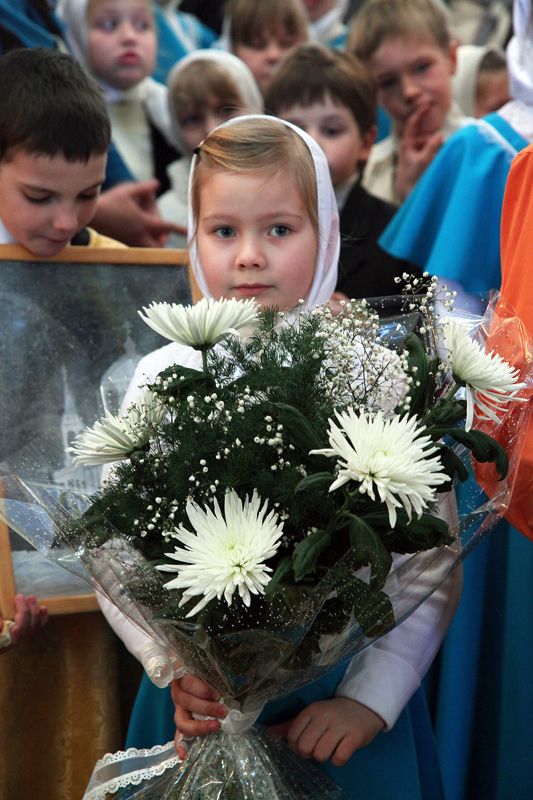 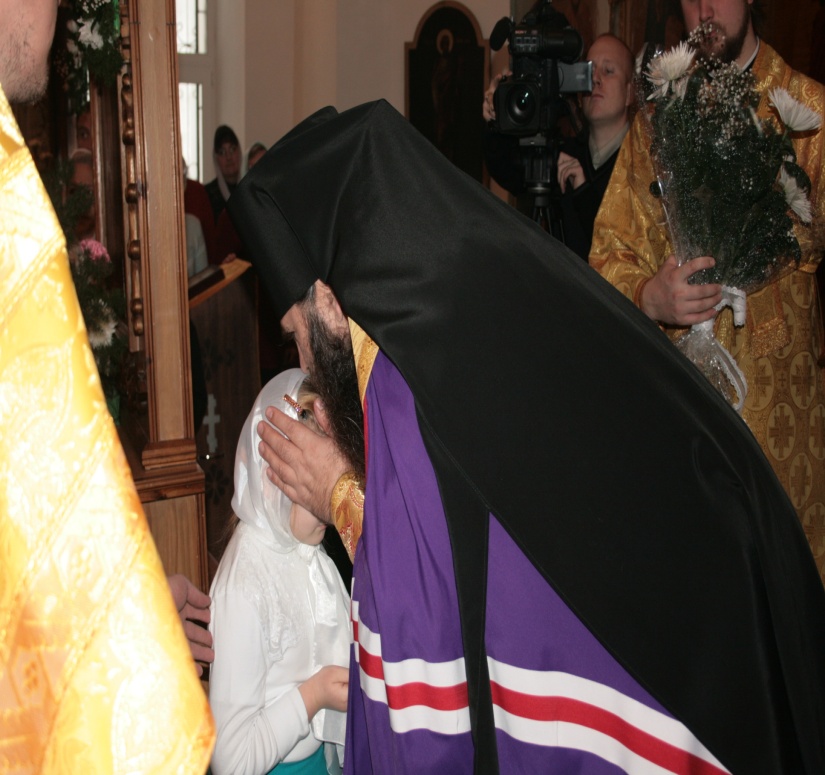 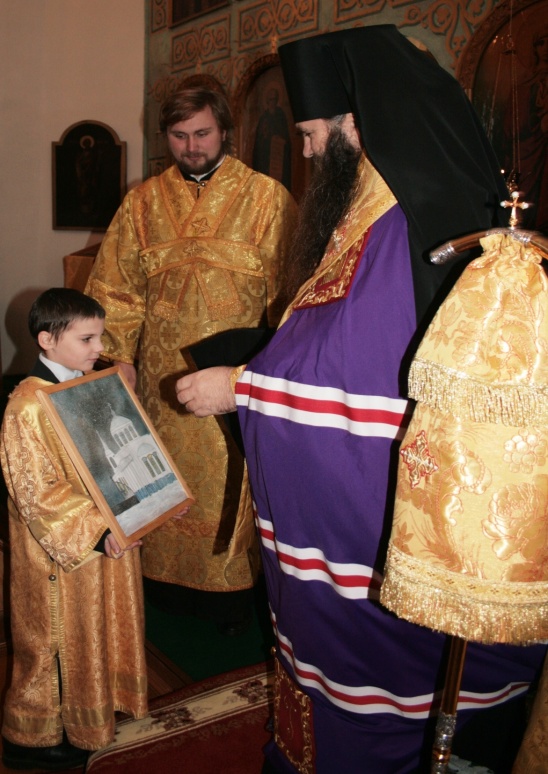 Жизнь Храма  и Воскресной школы неотделимы друг от друга. Живое участие детей в ярких событиях прихода учит их быть активными членами Церкви Христовой.К приезду Владыки Георгия ребята готовились по-своему: украшали школу, в подарок разучивали песни, рисовали свой храм, вышивали икону «Георгия Победоносца».  Встречать дорогого гостя  решили все-таки в храме, ведь в школьном классе все бы не поместились!Уж очень хотелось каждому получить архиерейское благословение!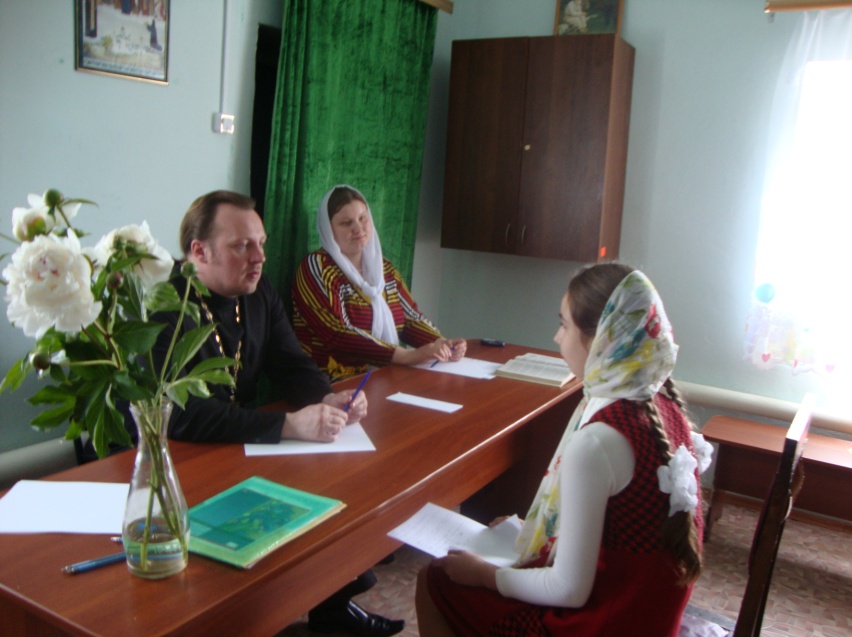 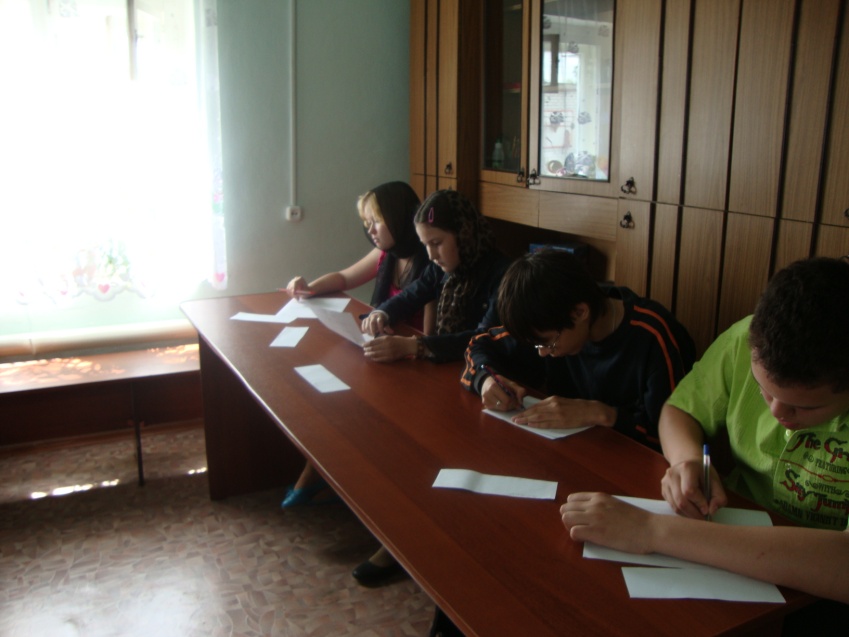 После 6-ти летнего обучения все учащиеся сдают экзамен по предмету:  Закон Божий и получают свидетельства об окончании  Воскресной школы.За 9 лет мы сделали 3 выпуска – это более 30 ребят. Очень надеемся, что кроме знаний, выпускники обрели веру, навык молитвы и утвердились в желании жить по Заповедям Божьим. Уже сейчас нас радует тот факт, что первые выпускники ведут в  Воскресную школу своих детей.Нести свет православия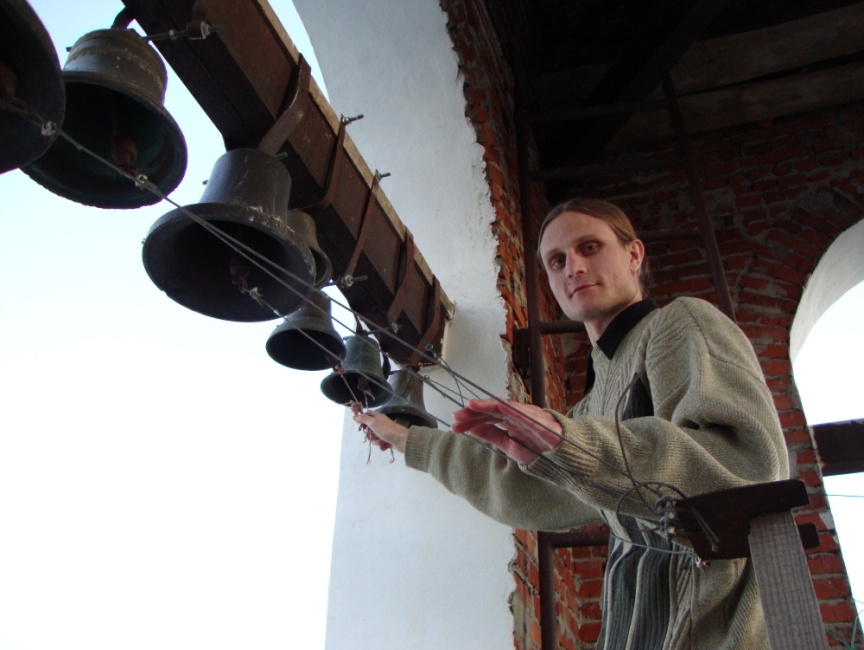 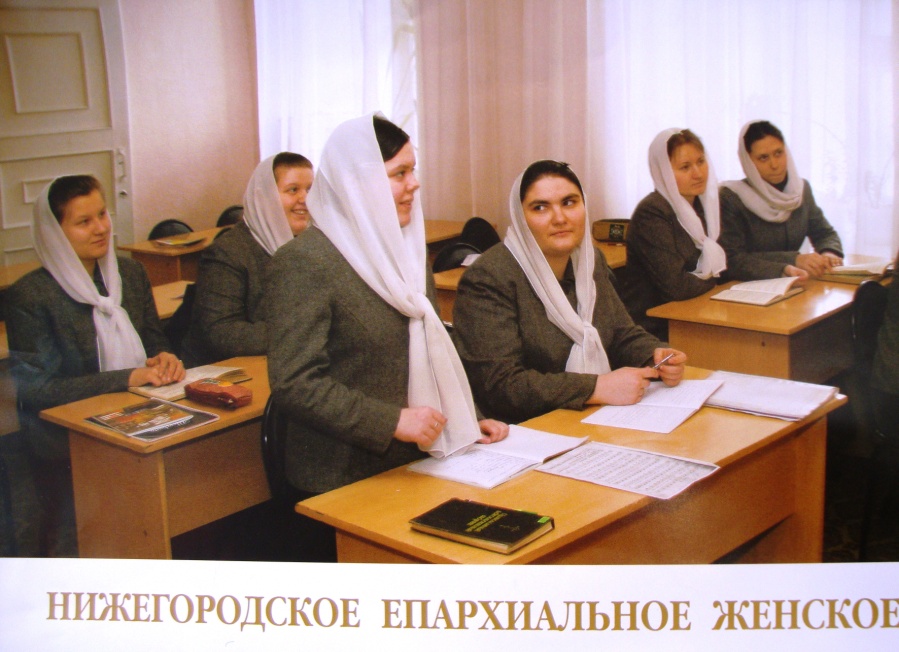 Крепкие знания, которые получили выпускники в стенах Воскресной школы помогли им продолжить обучение в духовных школах Нижегородской области.Грехова Евгения и Мичурина Елена,проходившие обучение в Нижегородском епархиальном  женском училище вернулись в свой приход грамотными регентами.Зуев Юрий и Кочетков Роман–закончили  Выксунское духовное училище и  теологический факультет       АрзамасскогоГосударственного педагогического институтаОт малого служения к большому       Воскресная школа с начала её открытия стала «кузницей кадров» будущего духовенства. Мальчики, начиная трудиться  во имя Господа  в качестве алтарников, став выпускниками ВШ, не оставили выбранного пути и решили продолжить своё образование в Нижегородской духовной семинарии: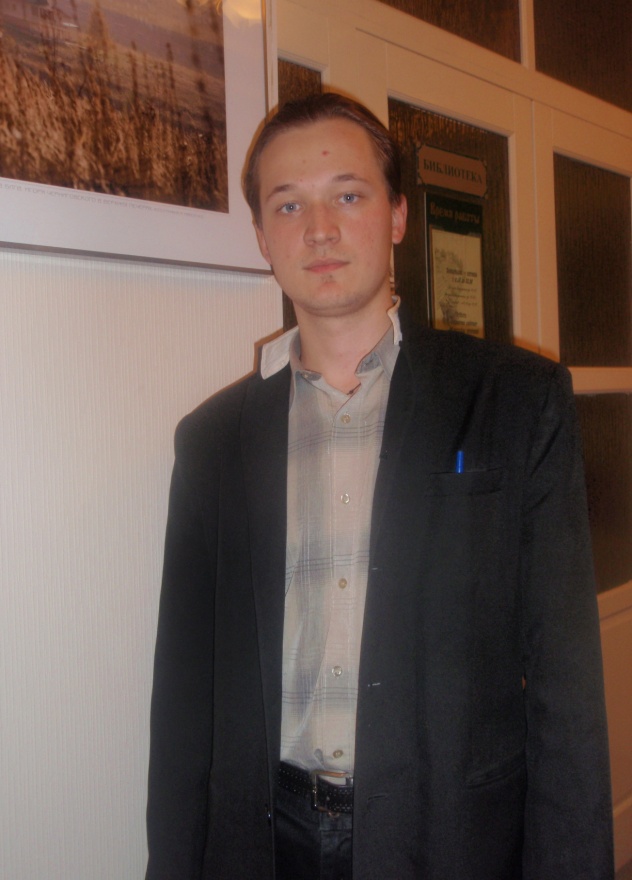 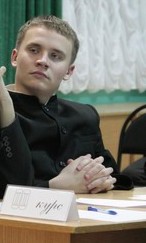           Бандин Андрей – учится на 1 курсе НДС.                                          Гондуров Даниил – учится на 2курсе НДС.Не останавливаться на достигнутом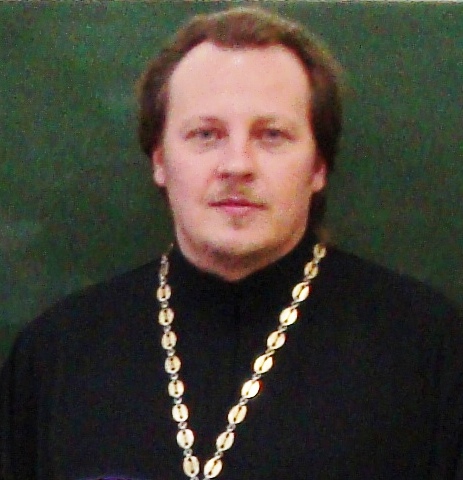 Это – пожелание настоятеля Крестовоздвиженского Храма и духовника нашей школы иерея о. Иоанна Ляпина всем учителям. Имея высшее образование (Московская духовная семинария),  он  преподает старшеклассникам ВШ Закон Божий, наставляя их и всех педагогов в вере и спасении.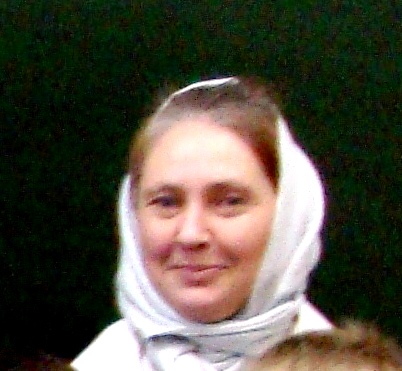  Директор: Симонова Ольга Николаевна. Второй год возглавляет Воскресную школу, организуя работу  православного просвещения детей детского дома «Радуга».Высшее филологическое образование Арзамасского педагогического института.Работать на перспективу           Мичурина Елена Олеговна: регент, учитель Закона Божьего 1 класса ВШ и церковного пения, руководитель драмкружка. Закончила Арзамасское Музыкальное педагогическое училище и НЕЖДУ. Перспектива: организация.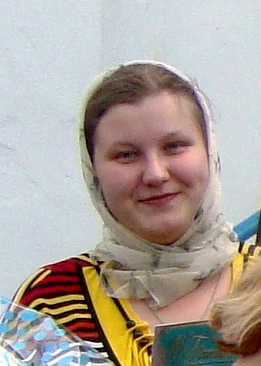             Шешенина Галина Вячеславовна: певчая, учитель Закона Божьего 2 класса ВШ. Высшее педагогическое образование, закончила Горьковский институт иностранных языков. Перспектива: обучение детей церковно-славянскому языку.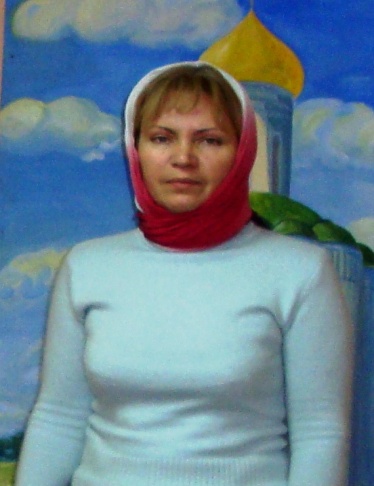           Тарасова Валерия Адиповна: учитель изобразительной деятельности ВШ. Закончила  Муромский художественный колледж, имеет высшее образование. Перспектива: обучение детей мастерству городецкой росписи.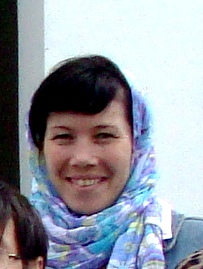         Серёгина Зинаида Борисовна: куратор по взаимосвязям с муниципальной системой образования, руководитель подросткового добровольческого объединения «Служение», руководитель кружка «Русская вышивка» ВШ. Педагог дополнительного образования высшей категории, Муромское педагогическое училище. Перспектива: создание мастерской русского золотного шитья.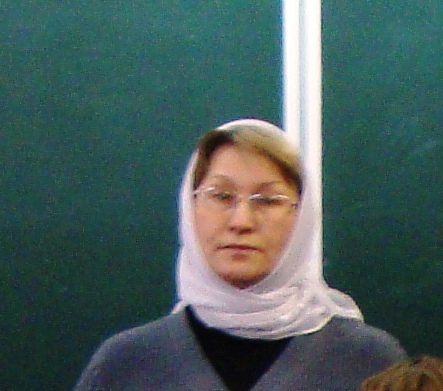         Бандина Вера Борисовна:учитель подготовительного  класса, окончила Муромское педагогическое училище, Борское культпросветучилище. Перспективы: организация кукольного театра-как эффективного средства освоения азов православной веры дошкольниками. 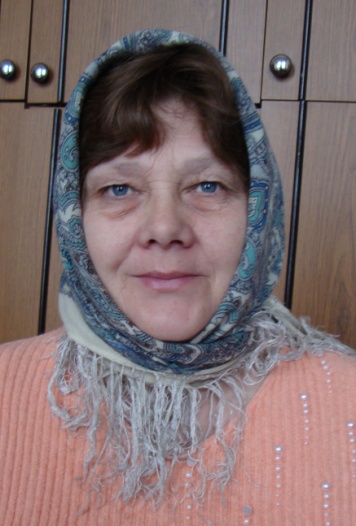 Руководство и педагоги Воскресной школы готовы приложить все свои старания и опыт для осуществления задуманного, а для этого нужна просторная Воскресная школа, где хватит места  для учебы и  праздников, для  театральной сцены и мастерских православного рукоделия.С Божьей помощью решаются все проблемы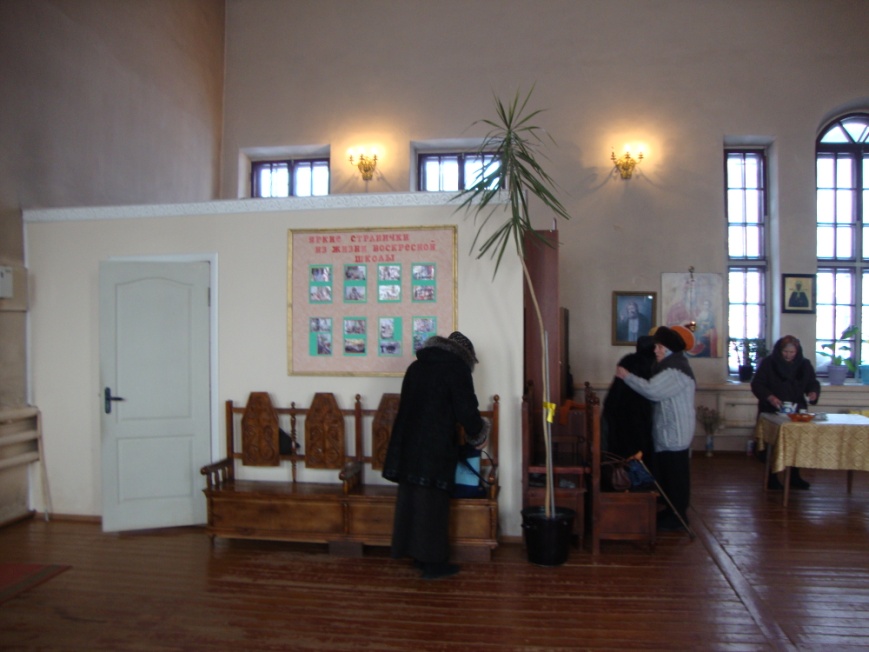 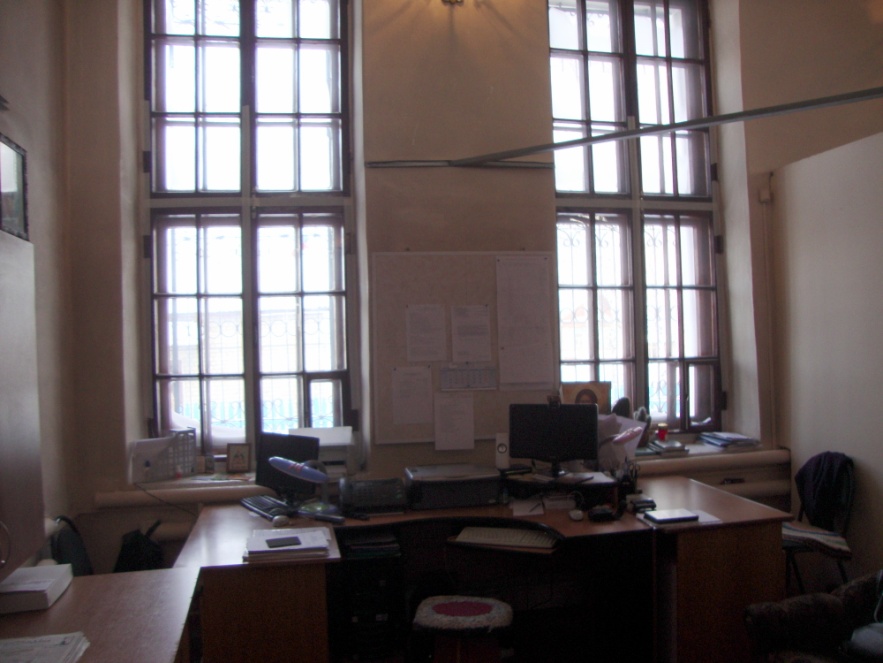 Перемен в обустройстве трудового места ждут не только педагоги. Много лет, испытывая смущение и страх Божий, трудятся в отгороженной от общего помещения храма листом фанеры, бухгалтер и казначей Прихода. Телефонные звонки, суета, работа компьютеров – поневоле мешают спокойному размеренному течению Богослужения. Административное здание, предназначенное для размещения бухгалтерии  Прихода занято ВШ. Мы надеемся, что с Божьей помощью эта проблема разрешиться.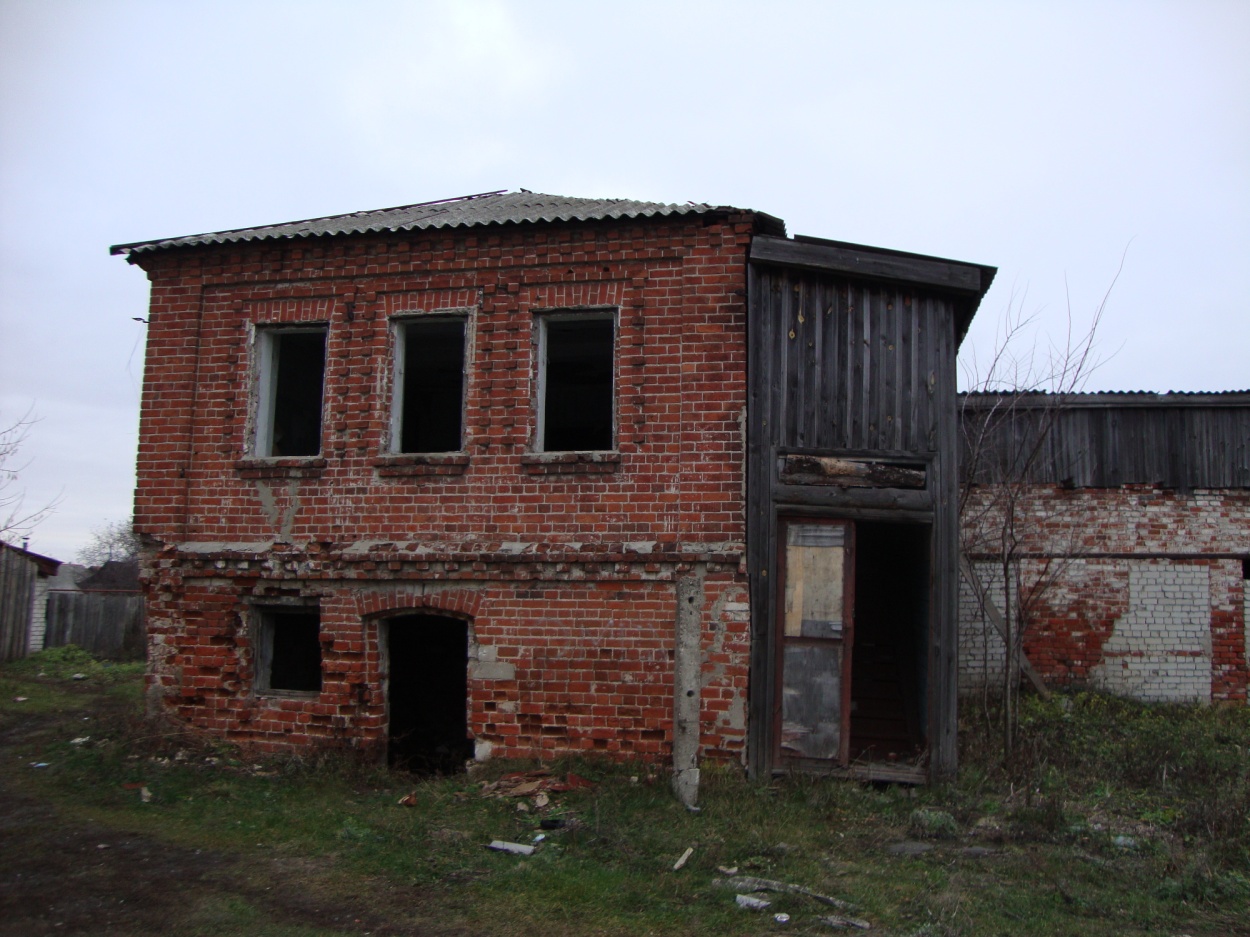 Рядом с храмом находится старинный заброшенный дом. Настоятель Крестовоздвиженской церкви о. Иоанн Ляпин неоднократно ходатайствовал перед администрацией Навашинского района с просьбой о передаче этого здания для нужд Воскресной школы. Внимательно рассмотрев прошение, руководство района ответило согласиемВ настоящее время идет поиск средств финансирования и подрядчика, который будет осуществлять реконструкцию старого здания. Мы надеемся, что Господь и Божья Матерь призрит на наши молитвы и пошлет нам благодетеля и помощника в этом святом деле. Милостиво просим оказать нам помощь в преобразовании этого старого дома в новую Воскресную щколу.Реконструкция старого здания и размещение в нем новой Воскресной школы решит все наши проблемы:Самое главное - мы сможем принять уже в новом учебном году всех желающих учиться в ВШ;Большее количество классов  позволит включить в состав расписания новые учебные предметы;-     Воспитанники детского дома «Радуга» смогут обучаться в ВШ все вместе, не разделяясь на подгруппы;Просторная  ВШ даст возможность выделить помещение и время в расписании занятий  для катехизаторских  занятий с родителями;В бывшем помещении гаража будет просторный зал со сценой, где будут проводиться праздники для детей  и их родителей, встречи с учащимися других ВШ;Найдется помещение для мастерской  золотной вышивки и городецкой росписи;-    Надеемся, что у детей будет теплый туалет.У Бога – помощников много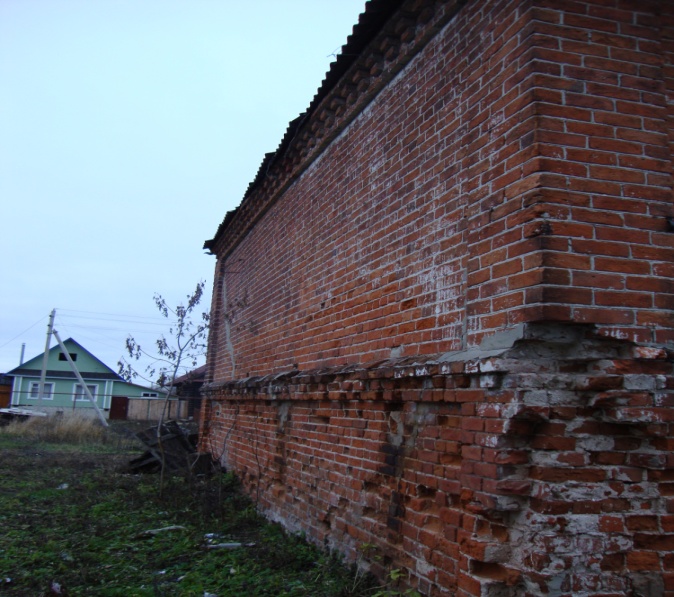 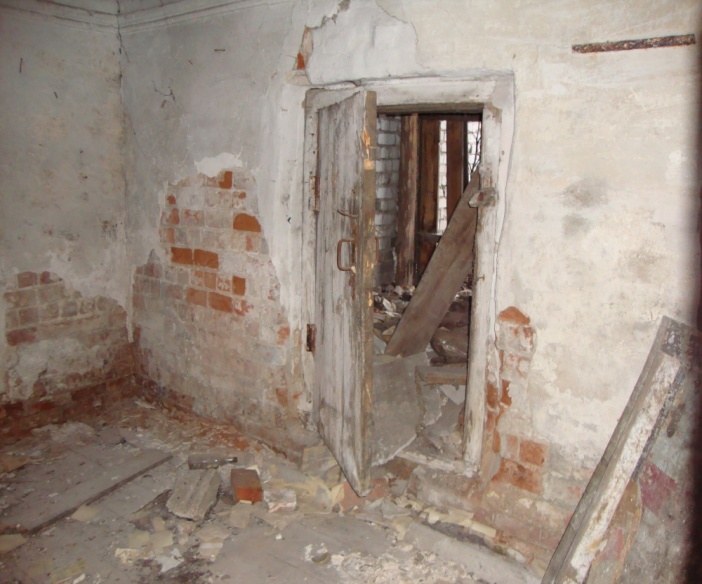       Родители учеников Воскресной школы и прихожане  Прихода выразили  горячее желание оказать непосредственную поддержку и помощь в ходе  реконструкции здания.     Добровольцами подросткового объединения ВШ «Служение»будет организована работа по очистке здания от мусора  и подготовке его  помещений для проведения ремонта квалифицированными рабочими.Будем благодарны за любую  финансовую поддержку в благоустроении Воскресной школы.Наши реквизиты:ИНН  5223002145КПП  522301001Р/С  40703810900830000016 в Навашинском ф-ле. ЗАО «НСПБ» г.Навашино. Бик  042202772	К/Сч  30101810200000000772 в Волго-Вятском банке сбербанка РФ. г.Н.Новгород.Конт. телефон: 8 (831) 75 - 5-61-12